C-03 [2020-03]     Arena 20mx40m    Time approx ....................The purpose of the Icelandic Test Level C is to measure and observe the horse and rider and to demonstrate that the horse moves freely and forward with steady rhythm and an introduction to the start of lateral work. The horse must have a degree of balance and self carriage while accepting the aids and maintaining contact with the bit. The rider applies the principles of Dressage riding. The rider must ride in TROT and TOLT. Scale of marksNote: The first error will result in the deduction of 2 marks; a second will lead to a deduction of 4, the third error a deduction of 8 marks and a fourth error will result in ELIMINATIONThis test has been compiled under FEIF rules. Published by Icehorses.co.uk. All rights reserved. No part of this test to be reproduced without permission from Icehorses and IHSGB.C-03 [2020-03]     C-03 [2020-03]     C-03 [2020-03]     Collective MarksJudges remarks, advice etc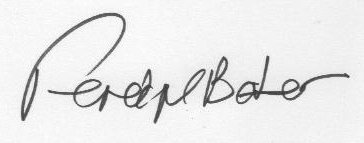 DateJudgeHorseRiderExcellent10Insufficient4Very Good9Fairly Bad3Good8Bad2Fairly Good7Very Bad1Satisfactory6Not Performed0Sufficient5TestGuidelinesMax MarkJudgeMarksRemarks1ACEnter at working TROTTrack leftStraightness down the centre line without halting, regularity, bend102Between E-KHalf circle left 10mReturning to the track at H in TROTBalance, rhythm and suppleness, size and shape of ½ circle, straightness on return to the track103M-X At XAOn the diagonalProceed on the centre line to ATurn left in TROTBalance, rhythm and suppleness, straightness maintained104FXHHCMBChange the rein on the diagonal, over X walk for 2-5 steps, proceed in TROTTROTBalance, willingness and obedience in the transitions. Rhythm maintained throughout105BetweenB-FHalf circle right 10m diameterReturning to the track at MBalance, rhythm and suppleness, size and shape of ½ circle, straightness on return to the track106H-XAt XAOn the diagonalProceed on the centre line to ATurn right in TROTBalance, rhythm and suppleness, straightness maintained107Before KKEWorking CANTERWorking CANTERTransition, Regularity and quality of CANTER108EE-HCircle right 20mGive and retake the inside rein on the second half of the circle.Working TROTBalance, rhythm and suppleness, size and shape of circle, balance and some bend maintained when rein given109CAt GF-ATurn up centre lineLeg Yield left to FWorking TROTQuality of gaitTransitionRhythm, straightness1010A-KKXMWalkChange the reinFree walk on a loose reinLengthening of frame, tempo, balance, transition, ground cover, reach10x2110TestGuidelinesMax MarkJudgeMarksRemarks11MCHHMedium WalkTOLTBalance, activity, regularity, balance1012H-KKAFFBMTOLT medium tempoSlow tempo TOLTMedium tempo TOLTBalance, quality of gait, show variation of speed, willingness obedience1013MCHHH -KMedium walkWorking TROTWorking TROTNo resistance in transition, activity, regularity, balance1014BetweenK-ABBMCWorking CANTERCANTER andCircle left 20mWorking CANTERBalance and activity in the transition, rhythm and suppleness, size and shape of circle1015C-HHXFWorking TROTChange the rein, show some lengthening of strideQuality and consistent tempo, alignment of horse, balance and flow, show some lengthening of stride10x216F-A-KK-HHCMMedium walkTOLT Medium tempo TOLT Slow tempo Balance, quality of gait, show variation of speed, willingness obedience1017MM-FMedium walkMedium walkTransitionRhythm, no resistance, activity and balance1018F-AAt AD-MM-EWorking TROTTurn down centre lineLeg Yield RightProceed in TROTBalance, rhythm, willingness, transition, no resistance, flow1019E-XGHalf circle left 10 m diaHalt- Salute.Size and shape of  ½ circle,Straightness on CL & immobility at halt10“A” Subtotal = 110+100 “A” Subtotal = 110+100 210SubjectSubjectSubjectSubjectMax MarksJudges MarksGaits – freedom and steadinessGaits – freedom and steadinessGaits – freedom and steadinessGaits – freedom and steadiness10X2Impulsion- willingness to step forward, suppleness of back and stepsImpulsion- willingness to step forward, suppleness of back and stepsImpulsion- willingness to step forward, suppleness of back and stepsImpulsion- willingness to step forward, suppleness of back and steps10X2Submission –Lightness and ease of movements, acceptance of the bit, attention and confidenceSubmission –Lightness and ease of movements, acceptance of the bit, attention and confidenceSubmission –Lightness and ease of movements, acceptance of the bit, attention and confidenceSubmission –Lightness and ease of movements, acceptance of the bit, attention and confidence10X2Rider’s position and seat, effectiveness of aids, correctnessRider’s position and seat, effectiveness of aids, correctnessRider’s position and seat, effectiveness of aids, correctnessRider’s position and seat, effectiveness of aids, correctness10X2“B” Subtotal“B” Subtotal“B” Subtotal“B” Subtotal80“A” + “B” TOTAL “A” + “B” TOTAL “A” + “B” TOTAL “A” + “B” TOTAL 290Penalty Points to deductPenalty Points to deduct1st error1st error2 Pts2nd error2nd error4 Pts3rd error3rd error8 Pts4th error4th errorELIMINATEDTotal Penalty Points to be DeductedTotal Penalty Points to be DeductedTotal Penalty Points to be DeductedTotal Penalty Points to be DeductedTotal Marks to Count [A+B Total – Penalty Points]Total Marks to Count [A+B Total – Penalty Points]Total Marks to Count [A+B Total – Penalty Points]Total Marks to Count [A+B Total – Penalty Points]Total Marks to Count [A+B Total – Penalty Points]% of Available Marks% of Available Marks% of Available Marks% of Available Marks% of Available Marks